УКРАЇНА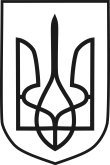 КОРОСТИШІВСЬКА МІСЬКА РАДАКОРОСТИШІВСЬКОГО РАЙОНУ ЖИТОМИРСЬКОЇ ОБЛАСТІВИКОНАВЧИЙ КОМІТЕТм.Коростишів, вул. Володимирська, 1Р І Ш Е Н Н Я28.02.2017									               №31Про затвердження тарифів з утримання будинків та прибудинкових територій по м. КоростишівРозглянувши лист адміністрації КП «Коростишівська комунальна служба» від 27.12.2016р. № 342, відповідно до Постанови Кабінету Міністрів України від 1 червня 2011 року № 869 «Про забезпечення єдиного підходу до формування тарифів на житлово-комунальні послуги» та керуючись п.п.2 п.а) ст.28 Закону України «Про місцеве самоврядування в Україні», виконавчий комітет міської радиВИРІШИВ:Затвердити тарифи з утримання будинків та прибудинкових територій по м.Коростишів, згідно додатків №1 та №2.Затвердити перелік і періодичність надання послуг з утримання будинків і споруд та прибудинкових територій, згідно додатку № 3.Рішення виконавчого комітету міської ради від 13.11.2015р. №216 «Про затвердження тарифів з утримання будинків та прибудинкових територій по м. Коростишів» вважати таким, що втратив чинність з моменту набрання чинності даного рішення.Рішення виконавчого комітету набирає чинності на 16 (шістнадцятий) день з моменту опублікування його в місцевих друкованих засобах масової інформації («Коростишівська газета»).Контроль за виконанням даного рішення покласти на першого заступника міського голови Башинського С.І.Міський голова                  			                             І.М. Кохан